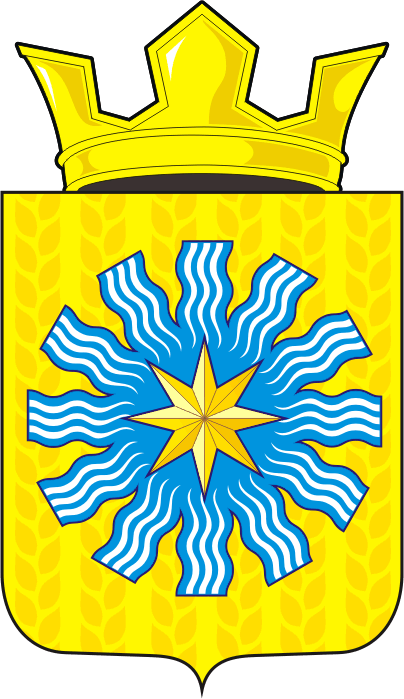 СОВЕТ ДЕПУТАТОВМУНИЦИПАЛЬНОГО ОБРАЗОВАНИЯАЛЕКСАНДРОВСКИЙ СЕЛЬСОВЕТСАРАКТАШСКОГО РАЙОНАОРЕНБУРГСКОЙ ОБЛАСТИТРЕТИЙ СОЗЫВР Е Ш Е Н И Евнеочередного третье заседания Совета депутатовАлександровского сельсовета четвертого созыва13.11.2020                             с. Вторая Александровка                             № 9О направлении проекта бюджета                                                                    муниципального образования Александровского сельсовета на 2021 год                                                                            и на плановый период 2022 и 2023 годов в постоянную комиссию по бюджетной, налоговой и финансовой политике, собственности и экономическим вопросам, торговле и быту	Рассмотрев основные параметры местного бюджета на 2021 год и на плановый период 2022 и 2023 годовСовет депутатов Александровского сельсоветаРЕШИЛ:                         	              Направить проект бюджета в постоянную комиссию по бюджетной, налоговой и финансовой политике, собственности и экономическим вопросам, торговле и быту для подготовки заключения.Контроль за исполнением данного решения возложить на постоянную  комиссию по бюджетной, налоговой и финансовой политике, собственности экономическим вопросам, торговле и быту (Кабелькова Т.А.)3. Настоящее решение вступает в силу со дня его подписания.Председатель Совета Депутатов                                                                                                  Врио главы муниципального образования                                          Е.А.ЮдинаРазослано: депутатам Александровского сельсовета, прокуратуре района, постоянной комиссии, в дело.